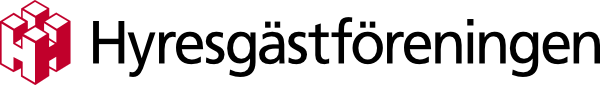 Pressmeddelande 2018-01-112,4 miljoner kronor tillbaka till våra medlemmarHyresgästföreningen region Norrland hjälper bland annat sina medlemmar i juridiska frågor. En summering för 2017 visar på mycket goda resultat, där medlemmarna sparat in nära 2,4 miljoner kronor. Hyresgästföreningens medlemmar i Norrland har under året fått hjälp av juridikenheten i olika boendetvister. Sammanlagt har vi sparat in cirka 2 380 000 kronor, fördelat på cirka 250 ärenden. Jämfört med 2016 har beloppet ökat med 35 procent.– Det är glädjande att vi kunnat vara till nytta och hjälpa våra medlemmar i så stor utsträckning under året som gått. Med vår kompetens i ryggen ökar möjligheten att få rätt i en boendetvist, säger Niclas Sundell, chef juridikenheten Hyresgästföreningen region Norrland.Fördelad över de fyra norrlandslänen såg medlemmarnas besparing ut enligt nedan.

Jämtland Härjedalen: cirka 500 000 kronor
Västernorrland: cirka 700 000 kronor
Västerbotten: cirka 600 000 kronor
Norrbotten: cirka 450 000 kronorTill detta kommer cirka 130 000 kronor som inte är hänförliga till något specifikt län.För mer information:Niclas Sundell, enhetschef Juridik, 010-459 18 17